Številka: 3541-0014/2023-2 	Datum: 14. 3. 2023    	OBČINA KOMENOBČINSKI SVETNa podlagi 30. člena statuta Občine Komen (Uradni list RS, št. 80/09, 39/14, 39/16), vam v obravnavo in sprejem pošiljam Predlog Sklepa o potrditvi Elaborata o oblikovanju cen storitev javne službe ravnanja s komunalnimi odpadki v  občinah Sežana, Hrpelje – Kozina, Komen, DivačaObrazložitev:Dne 7. 3. 2023 smo s strani Komunale Sežana d.d.,  prejeli Elaborat o oblikovanju cen storitev javne službe ravnanja s komunalnimi odpadki v občinah Sežana, Hrpelje -  Kozina, Komen, Divača št. IT/310-23, februar 2023. Elaboratu je bila priložena primerjava cen storitve javne službe glede na komunale sosednjih občin ter primerjava trenutne in predlagane cene posebej za Občino Komen. Uredba o metodologiji za oblikovanje cen storitev obveznih občinskih gospodarskih javnih služb varstva okolja (Uradni list RS, št. 87/12, 109/12, 76/17, 78/19 in 44/22 – ZVO-2; v nadaljevanju Uredba) določa metodologijo za oblikovanje cen storitev obveznih občinskih gospodarskih javnih služb varstva okolja, med drugim tudi za zbiranje in obdelavo določenih vrst komunalnih odpadkov ter odlaganje ostankov predelave ali odstranjevanje komunalnih odpadkov. Ceno storitve posamezne javne službe za območje občine predlaga izvajalec z elaboratom o oblikovanju cene izvajanja storitev javne službe in jo predloži pristojnemu občinskemu organu v potrditev (1. odstavek 5. člena Uredbe). Izvajalec enkrat letno pripravi elaborat, v skladu z navodili iz 9. člena Uredbe. Elaborat o oblikovanju cen je bil s strani Komunale Sežane d.d.,  pripravljen za vse štiri kraške občine, predvideva pa dvig cen komunalnih storitev zaradi višjih načrtovanih stroškov (višje zaračunane cene prevzema ostanka komunalnih odpadkov in bioloških odpadkov). V skupni ceni izvajanja storitve je cena storitve zbiranja komunalnih odpadkov v vseh štirih občinah enaka, razlikuje pa se cena javne infrastrukture glede na obseg in lastništvo javne infrastrukture. Predlagano je povišanje cene storitve ravnanja s komunalnimi odpadki v Občini Komen za 0,70 EUR na osebo. Trenutna cena storitve znaša 6,96 EUR, s predlaganim povišanjem bi cena znašala 7,63 EUR na osebo. V kolikor bo Elaborat potrjen, predlagamo pričetek obračunavanja storitve po novi ceni s 1. 5. 2023. Priloga: Elaborat o oblikovanju cen storitev javne službe ravnanja s komunalnimi odpadki v občinah Sežana, Hrpelje – Kozina, Komen, Divača IT/310-23.Spremni dopis Komunale Sežane d.d.. – primerjava trenutne in predlagane cene. Številka:	   Datum:	   Na podlagi 16. člena Statuta Občine Komen (Ur. l. RS 80/09, 39/14, 39/16) je občinski svet Občine Komen na svoji____. redni seji, dne______ sprejel naslednji sklepS  K  L  E  P1.Občinski svet Občine Komen potrjuje Elaborat o oblikovanju cen storitev javne službe ravnanja s komunalnimi odpadki v občinah Sežana, Hrpelje – Kozina, Komen Divača IT/310-23.2.Sklep začne veljati naslednji dan po objavi v Uradnem listu Republike Slovenije.Cena storitve javne službe ravnanja s komunalnimi odpadki, določena z Elaboratom o oblikovanju cen storitve javne službe ravnanja s komunalnimi odpadki v občinah Sežana, Hrpelje – Kozina, Komen, Divača IT/310-23 velja od 1. 5. 2023.Mag. Erik Modic, županVročiti:Komunala Sežana d.d., Partizanska cesta 2, 6210 Sežana (po e- pošti navadno: info@komunala-sezana.si)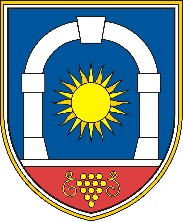 OBČINA KOMENKomen 86, 6223 Komentel. 05 7310450, fax. 05 7310460Pripravil:Denis OstrouškaMag. Erik Modic, župan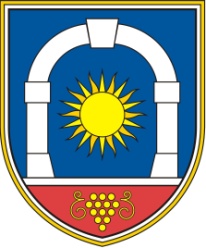 Občina KomenObčinski svetKomen 86, 6223 KomenPREDLOG SKLEPA